БОЙОРОК                                                                            РАСПОРЯЖЕНИЕ16 декабрь 2019 й.	                      №  44 р                           16 декабря 2019 г. «О принятии на баланс и переводе в казну сельского поселения Старотумбагушевский сельсовет муниципального района Шаранский район Республики Башкортостан»Принять на баланс администрации сельского поселения Старотумбагушевский сельсовет муниципального района Шаранский район Республики Башкортостан и учесть в казне сельского поселения Старотумбагушевский сельсовет1детскую игровую площадку на сумму 49 456,59 руб.2. Контроль за исполнением настоящего распоряжения оставляю за собой.Глава сельского поселения                                   И.Х. Бадамшин                         Башкортостан РеспубликаһыныңШаран районымуниципаль районыныңИске Томбағош  ауыл советыауыл биләмәһе ХакимиәтеҮҙәк урамы, 14-се йорт, Иске Томбағош  ауылыШаран районы Башкортостан Республикаһының 452636Тел.(34769) 2-47-19, e-mail:sttumbs@yandex.ruwww.stumbagush.sharan-sovet.ru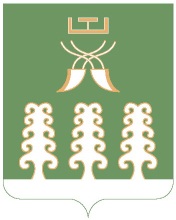 Администрация сельского поселенияСтаротумбагушевский сельсоветмуниципального районаШаранский районРеспублики Башкортостанул. Центральная, д.14 д. Старотумбагушево                             Шаранского района Республики Башкортостан, 452636Тел.(34769) 2-47-19, e-mail:sttumbs@yandex.ru,www.stumbagush.sharan-sovet.ru